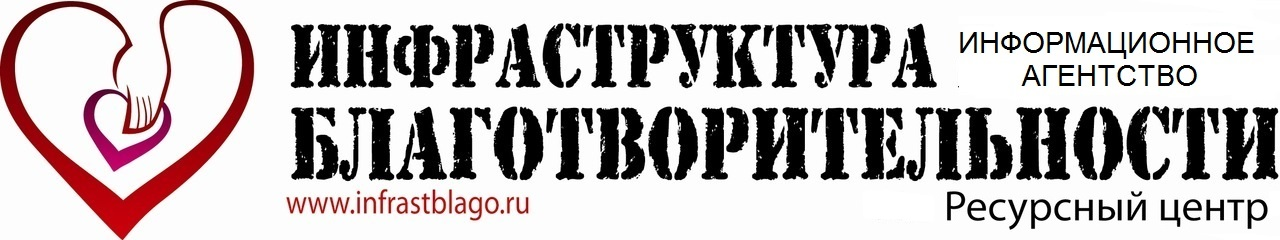 Патриотическая атрибутика для детей и взрослых -НАГРУДНЫЕ ЗНАЧКИ С ТРИКОЛОРОМ РОССИЙСКОГО ФЛАГА(порядок заказа до 9 октября 2020 г.)Здравствуйте!Информируем, что в целях патриотического воспитания детей и взрослых образовательные организации могут сделать заказ  до 9 октября 2020 г. (включительно) на нагрудные Значки с одним из главных символов страны - триколором Российского Флага. Данные Значки пригодятся для оформления внешнего вида детей и взрослых в праздничные дни и на все государственные праздники в 2021 году, а также в даты Календаря образовательных событий, ежегодно утверждаемого Министерством просвещения России.Общие параметры Значков указаны ниже:Цена (с учетом доставки Почтой России): 130 руб. за 1 Значок.Для заказа необходимо направить заявку по форме, к ней приложить документ, подтверждающий оплату заказа. Реквизиты для оплаты в разделе «ПОРЯДОК ОПЛАТЫ».ФОРМА ЗАЯВКИ на заказ Значков с триколором(направляется на blago-konkurs@mail.ruв текстовом виде в файле word, до 9 октября)В теме письма необходимо указать «Заказ Значков с триколором». К заявке обязательно прикрепляется отсканированный документ, подтверждающий оплату заказа.В случае необходимости оформления договора и счета следует заранее направить на blago-konkurs@mail.ru  полные реквизиты организации (вместе с заполненной формой заявки).ПОРЯДОК ОПЛАТЫДва способа оплаты:1) На реквизиты организации - денежные средства можно внести через отделение ПАО «Сбербанка России» или другого банка РФ, или списанием со счета юридического лица или с помощью системы для физических лиц «СбербанкОнлайн».Получатель ИП Володин Сергей АлександровичРасч. счет 408 028 109 380 400 065 41 в Сбербанке России ПАО, г. МоскваБИК 044 525 225Кор. счет 301 018 104 000 000 002 25 в Операционном управлении Главного управления Центрального банка Российской Федерации по Центральному федеральному округу г. Москва (ОПЕРУ Москва)ИНН 246 212 875 327ОГРН 311 246 817 900 169Наименование платежа Оплата (за Значки)(КПП у организации нет)ИЛИ2) На карту ПАО «Сбербанка России» - денежные средства можно внести через отделение ПАО «Сбербанка России» (банкомат) или с помощью системы для физических лиц «СбербанкОнлайн».5336 6900 1875 6587Наименование платежа Оплата (за Значки)Рассылка заказа будет осуществляться до 10 ноября 2020 г., далее сроки доставки будут зависеть от работы Почты России.Все вопросы по заказу необходимо направлять также  на blago-konkurs@mail.ru.С уважением, Информационное агентство«Ресурсный центр «Инфраструктура Благотворительности»»КОНТАКТНАЯ ИНФОРМАЦИЯИнформационное агентство «Ресурсный центр «Инфраструктура Благотворительности»»(г. Москва, www.infrastblago.ru) это независимая организация, ставящая первоочередным в своей работе реализацию общественно-значимой миссии - продвижение ценностей благотворительности, меценатства и добровольчества.Основное направление деятельности - организация просветительских проектов и конкурсных программ для детей и педагогов.Осуществляет деятельность с  2011 года (организационно-правовая форма - индивидуальный предприниматель):- Свидетельство о государственной регистрации Серия 24 № 006250101 (ОГРН 311246817900169).- Свидетельство СМИ Информационное агентство № ФС 77 - 64738.- Свидетельство на товарный знак (знак обслуживания) «Инфраструктура Благотворительности» № 563578 (осуществление деятельности по классу МКТУ 41 - осуществление услуг с культурно-просветительской целью).
Контактный почтовый адрес: 125009, г. Москва, ул. Тверская, д.7,  а/я 98.Контактный телефон: 8(906)0968516. Звонки принимаются с 10.00. до 15.00. (время московское).Контактное лицо: Володин Сергей Александрович.Электронный адрес для консультаций и подачи заявок:  blago-konkurs@mail.ru.Всем представителям образовательных организаций рекомендуем вступить в официальную группу ИА РЦ «Инфраструктура Благотворительности» в социальной сети сайта «Вконтакте» - для получения оперативной информации о новых проектах и конкурсных программах для детей и педагогов - https://vk.com/konkursblagoПараметрыИзображениеФорма и размер: Круг, диаметр 38 мм..Материал: Пластик и металл.Крепление: Булавка.Срок эксплуатации: Неограничен.Минимальное количество заказа: 40 шт..Полное наименование образовательного учрежденияСокращенное наименование образовательного учрежденияКонтактные данные образовательного учреждения (почтовый адрес (с указанием индекса), телефон (с указанием кода), электронный адрес (обязательно))ФИО руководителя образовательного учрежденияФИО контактного лица (получателя посылки)Количество  ЗначковНе менее 40 шт.Откуда Вы узнали или кто Вам порекомендовал сделать заказ на Значки?Номер и дата документа, подтверждающего  проведение платежа (оплату заказа), сумма оплатыПрикрепляется отсканированный документ